Муниципальное казенное дошкольное образовательное учреждениедетский сад «Радуга»Занятие по развитию речи в подготовительной группе: «Знатоки родного языка»Выполнила: Юрьева О. А. –воспитательс.Ербогачен2022 – 2023гг.Занятие по развитию речи в подготовительной группе: «Знатоки родного языка»Возраст: подготовительная группа 6-7 лет.Цель: Развитие речевых и коммуникативных способностей у детей через игру с элементами соревнования. Задачи:     Образовательные: в увлекательной форме   повторить и обобщить знания детей:  назови общим словом; антонимы; положение звука в слове; составление предложений; счет слогов.     Развивающие: обогащать словарный запас, развивать зрительное и слуховое восприятие, развивать и корректировать внимание, память, мышление. Развивать связную речь, навыки речевого общения, добиваться полных ответов на вопросы. Воспитательные: формировать навыки сотрудничества на занятии. Создавать положительный эмоциональный фон. Воспитывать самостоятельность, активность, культуру общения и чувство коллективизма. Воспитывать доброту, желание помогать тем, кто нуждается в помощи. Оборудование: слайды к занятию с изображением сказочных героев и звукозаписями, звездочки-награды, эмблемы для детей, медали для награждения.Ход занятия:1. Организационный момент.Ведущий:  Какое у вас настроение? Давайте возьмемся за руки и передадим друг другу хорошее настроение.Собрались все дети в круг.
Я твой друг и ты мой друг
Крепче за руки возьмемся
И друг другу улыбнемся.Наше занятие начнем с проговаривания чистоговорок.Ра-ра-ра- начинается игра
Жа-жа-жа- есть иголки у ежа
Са-са-са- под кустом сидит лиса
На-на-на- на дворе сейчас весна
Ша-ша-ша- мама моет малыша
Ар-ар-ар- кипит наш самоварУсь-усь-усь- на лугу пасется гусь
Та-та-та- у нас в доме чистота.Ребята, а вы любите играть? Я вам предлагаю поиграть в очень интересную игру-соревнование, которая называется «Знатоки родного языка».Хотите в нее поиграть?А как вы думаете, кто такие знатоки? (Ответы детей.)А что такое родной язык? (Ответы детей.)Прежде чем начать игру выберите каждый картинку с изображением совы или книги. Это символы мудрости и знаний.Ну вот, вы и разделились на команды. Сова мудрая, значит вы мудрецы, а книга, источник знаний, значит вы знатоки. (Дети садятся полукругом за столы)А сейчас я познакомлю вас с правилами игры. Каждая команда по очереди будут выполнять задания. Задания будут не простые, и давать их вам будут сказочные герои. В конце каждого задания вас будет оценивать жюри, за каждое правильное задание, команда получает звезду. В конце игры жюри подведёт итог нашего соревнования.Победит та команда, которая правильно выполнит все задания и наберет наибольшее количество звезд. Начинаем нашу игру!Уважаемые знатоки! Чтобы узнать, какой сказочный герой отправил вам задание, посмотрите на экран.Дети: Карлсон.Поиграем в игру «Задавалки». Я буду задавать вопросы, а вы будете на них отвечать, чья команда ответит на большее количество вопросов, получит звезду.Какие бывают звуки? (гласные и согласные).
Какие бывают согласные звуки? (твёрдые - мягкие; глухие - звонкие).
Назовите первый и последний звук в слове «платок».
Сколько звуков в слове «кот»?
Назовите гласный звук в слове «мак».
Назовите все звуки в слове «соль».
Сколько звуков «к» в слове «кружка»?Ведущий: Отвечаем быстро Игра « Много- один».Окна- окно, стекла-… ,седла- … , крылья-… , перья-… , колеса-… , кольца-…, зерна-… , звенья-… .Назовите последний звук во всех словах.Дети: Звук О. Какой он? (Гласный).Молодцы! Справились с заданием!Внимание команды! Внимательно послушайте звукозапись и отгадайте, какой сказочный герой приготовил вам задания.  (Звучит звукозапись из мультфильма «Вини-Пух и все-все-все», голос Пятачка: «Кажется дождь начинается»)Дети: «Пятачок».Ведущий: Следующее задание от  Пятачка.Назови общим словом.Зима, весна, лето, осень – времена года.Понедельник, вторник, среда, четверг, пятница, суббота, воскресенье  - дни недели.Март, апрель, май – весенние  месяцы.Груша, яблоко, банан, персик – это фрукты.Заяц, жираф, лиса, волк – это дикие животные.Роза, астра, ромашка, тюльпан – цветы. Кошка, собака, свинья, корова – домашние животные.И наоборот: обобщающее понятие, а вы подбирают к нему три подходящих слова.Домашние животные –Одежда –Растения –Продукты питания –Транспорт –И с этим заданием справились! Молодцы!Ведущий достает из черного ящика туфельки.Ведущий: Дети, что это?Дети: Туфельки.Ведущий: Кому они принадлежат?Дети: Золушке.Ведущий: Итак, следующее задание вам отправила Золушка.Дидактическое упражнение «Скажи наоборот»Педагог называет слово, а дети подбирают к нему слово с противоположным значением.1 команда                                                               2 командаБольшой – маленький                                            Мягкий – твердыйЖара – Холод                                                          Тяжелый – легкийСветлый – темный                                                  Ложиться – вставатьГрязный – чистый                                                    Говорить – молчатьДобро – зло                                                               Широкий - узкийВысокий - низкий                                                     Короткий - длинныйБыстрая – медленная                                              Толстый- худойПодниматься-  спускаться                                      Вверх- внизЧистый- грязный                                                     Мокрый – сухойВперёд-назад                                                            Проиграл – выигралВедущий: С заданием справились, давайте немного отдохнем!ФИЗМИНУТКАВот ученикам зарядка.Выполняем по порядку.Быстро встаньте, улыбнитесь,Выше, выше потянитесь.Ну-ка плечи распрямите,Поднимите, опуститеВлево повернитесь,Вправо повернитесь,Рук коленями коснитесь.Сели-встали, сели-встали.Вы, надеюсь, не устали?Надо вам свободно встатьИ спокойно подышать.Ведущий: Чтобы узнать, от кого следующее задание, послушайте загадку:
         Бабушка девочку очень любила,
         Красную шапочку ей подарила,
         Девочка имя забыла своё,
         Ну, отгадайте, как звали её?Дети: Красная шапочка.        Игра «Превращение слов с суффиксами -ик, -ищ слова зачитывают капитаны)Воспитатель: Задание: участникам команд нужно превратить значение слова с помощью частички -ик и -ищ в большое или маленькое.Слова для команды «Мудрецы»Дом (домик, домище)Забор (заборчик, заборище)Гвоздь (гвоздик, гвоздище)Глаз (глазик, глазище)Пакет ( пакетик, пакетище)Зуб (зубик, зубище)Слова для команды «Знатоки»Мороз (морозик, морозище)Комар (комарик, комарище)Сапог (сапожок, сапожище)Сугроб ( сугробик, сугробище)Хвост (хвостик, хвостище)Человек (человечек, человечище)ФизкультминуткаНачинается разминка.Встали, выровняли спинки.Вправо-влево наклонилисьИ ещё раз повторили.                                     (Наклоны в стороны.)Приседаем мы по счёту, Раз-два-три-четыре-пять.Это нужная работа —Мышцы ног тренировать. (Приседания.)А теперь рывки рукамиВыполняем вместе с вами.                    (Рывки руками перед грудью.)Послушайте песню, и отгадайте от кого следующее задание. (водяной) «Где спрятался звук?».Дети определяют позицию звука «и» в словах:Мудрецы:  сани, иволга, помидор, нитки. Определяют позицию звука  «о» в словах: Знатоки: волк, облако, метро, автобус.Ведущий: Отгадайте загадку и узнаете, кто из  сказочных героев отправил следующее задание?
           С букварём шагает в школу
           Деревянный мальчуган.
           Попадает вместо школы
           В деревянный балаган.
           Как зовётся эта книжка?
           Как зовётся сам мальчишка?
Дети: Буратино! "Подбери слово": детям называют только первый слог, они должны придумать слово, начинающееся на него1 команда.                 2 команда.1. ма-                          1. ли-2. ры                           2. зи-3. ва-                           3. си-4. лу-                           4. пи-5. ро-                            5 ки-Посмотрите на экран. Кто же из сказочных героев пользуется этим транспортом? Бабушка в лесу живёт,
Травы-зелье собирает,
Пол в избе метлой метёт.
В ступе по небу летает,
Из кости её нога.
Эту бабу звать… (Яга)Задание «Помогите Бабушке Яге рассадить пассажиров по вагонам. Если в названии животного 1 слог, значит, он поедет в первом вагоне. Если 2 слога-во втором вагоне. Если 3 слога-в третьем вагоне» Задание дается каждой команде. Вы сначала обсудите в команде, а кто - то один пойдет и рассадит пассажиров по вагонам. Здесь главное не скорость, а правильность.«Вспомните правило: как можно определить количество слогов по наличию в слове гласных звуков»(Знает каждый из учеников - Сколько гласных - столько и слогов.)1-волк, слон, лев; 2-белка, лиса, заяц; 3-собака, корова, теленок.Угадайте, чей наряд мы видим на экране, тот и прислал нам следующее задание.Летела стрела и попала в болото,             А в болоте поймал ее кто-то.             Она распростилась с зеленою кожей               И стала красивой и очень пригожей. (Царевна – лягушка.)1 задание «Выберите схему предложения: Весной птицы вьют гнезда»Команда получает звезду за правильный ответ (на листочке)2 задание «Составить предложение по схеме» (по картине) 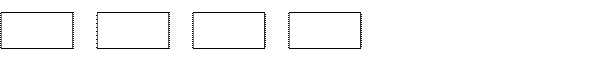 Команда получает звезду за правильный ответ.Ведущий: Вам сейчас будет показано видео. Внимание на экран! Последнее задание: «Видеосообщение от Царицы Русского языка». А, давайте похлопаем.Царица Русского языка: Ребята, вы такие молодцы! Справились со всеми заданиями! А с моим заданием справитесь? Тогда отгадайте загадку: Он могучий и великий,Кучу делает открытий.Им приятно изъяснятьсяИ писать, и пообщаться.Он дружить нам помогаетИ на песни вдохновляет,С ним любой вопрос решу – Даже стих на нем пишу!Говорить на нем привык –Русский мой, родной…. (язык)- Молодцы, вы ответили  правильно и показали свои знания! Пройдет ещё немного времени, вы все пойдете в школу и обязательно попадёте в волшебную страну Знаний! Я вам благодарна за ваши знания и передаю подарки вам.Ведущий: Ребята, на этом наша игра подошла к концу, все задания выполнены! Вы – большие молодцы! А пока жюри подводят итоги, мы с вами разомнемся!«Логический поезд» - «Что из чего сделано?»Вы передаете мяч друг другу, тот, у кого мяч, отвечает на вопрос полным ответом.- Лиса из пластилина - пластилиновая лиса.- Шляпка из соломы – соломенная шляпа.- Ваза из хрусталя – хрустальная ваза.- Чашка из фарфора – фарфоровая чашка.- Платье из шелка – шелковое платье.- Мяч из резины – резиновый мяч.- Варенье из абрикосов – абрикосовое варенье.- Шуба из меха – меховая шуба.- Пюре из картофеля – картофельное пюре.- Сок из земляники – земляничный сок.- Сумка из кожи – кожаная сумка.- Стена из камня - каменная стена.Ведущий: Слово предоставляется жюри! (Объявляются победители, вручаются медали)Рефлексия: Ребята, вам понравилась игра? Какие задания вам понравились больше? А какие - то задания было трудно выполнять? А вы бы хотели поиграть в нее еще?Используемые интернет - ресурсы:https://www.maam.ru/detskijsad/konkurs-chtecov-bezopasnost.htmlhttps://infourok.ru/scenariy-konkursa-chtecov-bezopasnost-3970439.htmlhttps://www.maam.ru/detskijsad/master-klas-dlja-pedagogov-osobenosti-postroenija-nod-po-podgotovke-detei-starshei-grupy-obucheniyu-gramote.htmlhttps://xn--d1abbusdciv.xn--p1ai/%d0%b0%d1%84%d0%b0%d0%bd%d0%b0%d1%81%d1%8c%d0%b5%d0%b2%d0%b0-%d0%be-%d0%bc-%d0%bc%d0%b4%d0%be%d0%b1%d1%83-%d0%b4%d1%81-%e2%84%96-1-%d1%81%d0%b0%d0%b4%d0%ba%d0%be/https://www.maam.ru/detskijsad/zanjatie-po-obucheniyu-gramote-v-podgotovitelnoi-grupe-338533.html